ERCOFTAC Spring Festival, April 6-7-8, 2022Hosted by the Faculty of Mechanical Engineering, Czech Technical University in PragueMeeting will be held in the lecture room T4:D1-366, third floor of the main building Technická 4, Praha 6 – Dejvice, 166 07, N 50°6.19100', E 14°23.48700'ProgrammeWednesday, April 6th, 2022The whole day is dedicated to excursion to various facilities and laboratories of the Czech PC ERCOFTAC members. Some of the facilities are in Prague, some are in other places around. All excursions will be organized in groups, depending on the interest of participants. It is suggested to choose one excursion from the list below:Aerodynamic laboratory in Nový Knín – offered by the Institute of Thermomechanics, CASCentre of Vehicles for Sustainable Mobility in Roztoky u Prahy – offered by the Department of Automotive Engineering, FME CTUTurbulence laboratory in Prague – offered by the Institute of Thermomechanics, CASFluid mechanics laboratory in Prague – offered by the Department of Fluid Mechanics and Thermodynamics, FME CTUFor all excursions the participants meet on April 6th at 9:00 in front of the main building of the Faculty of Mechanical Engineering. From this place individual groups of participants will travel to their destinations. Only participants who registered for the excursion can be admitted.Thursday, April 7th, 2022This day is reserved for scientific programme, mainly presenting the scientific activities of the Czech PC ERCOFTAC member organizations and their partners.8:45 – 9:00 Opening – by the Czech PC, CTU and ERCOFTAC representatives 9:00 – 10:30 Presentations by the Department of Automotive Engineering, FME CTU PragueJiří Vávra, Zbyněk Syrovátka, Michal Takáts: Hydrogen internal combustion engine - experimental resultsIvan Bortel, Jiří Vávra, Michal Takáts: Potential of dual fuel compression ignition engine to decrease global warming emissionsZbyněk Syrovátka, Michal Takáts, Jiří Vávra: Advanced combustion system for gas enginesOldřích Vítek, Vít Doleček, Zbyněk Syrovátka, Jiří Vávra, Michal Takáts: Natural gas SI internal combustion engine equipped with scavenged pre-chamber10:30 – 11:00 Break11:00 – 12:00 Presentations by Faculty of Mechanical Engineering, BUT BrnoPavel Rudolf: Cavitating flows: experiments, simulations, applicationsDavid Štefan: Swirling flows and spiral vortex breakdown in diffusersJan Jedelský: Recent advances in spray technologies for flue gas cleaning and Carbon CaptureFrantišek Lízal: The flow of rigid glass fibres in an airway bifurcation under steady flow conditions12:00 – 14:00 Lunch break14:00 – 15:00 Presentations by the Department of Technical Mathematics, FME CTU PragueJan Halama, Vladimír Hric, Jiří Fürst:  Numerical simulation of two-phase flow of wet steam in turbinesJan Valášek, Petr Sváček: Numerical simulation of human phonationJiří Fürst: Mathematical modeling and numerical simulations of flows with laminar-turbulent transition15:00 – 16:00 Presentations by Institute of Thermomechanics, Czech Academy of SciencesVáclav Uruba: Overview of research activities in the Laboratory of Turbulent Shear FlowsJindřich Hála, Martin Luxa, Tomáš Radnic, David Šimurda: Experimental modelling of transonic flow in internal channels of turbomachinesŠtěpán Nosek: Recent research and applications of atmospheric dispersion modellingJan Pech: Finite volumes and spectral/hp elements: applications in fluid dynamics16:00 – 16:30 Break16:30 – 18:00 Presentations by Faculty of Mechanical Engineering. CTU PragueJan Klesa, Jiří Brabec, Tomáš Čenský, Robert Theiner, Aleš Kratochvíl, Nikola Žižkovský, Pavel Hospodář: Development of Aircraft at the Department of Aerospace Engineering19:00 – 22:00 Social dinnerFriday, April 8th, 2022The last day is mainly devoted to administrative meetings of ERCOFTAC bodies9:00 – 12:00 KNC/SPC Meetings: Presentation of the new members of the Czech PCInstitute of Mathematics, Czech Academy of SciencesJakub Šístek: Multilevel domain decomposition methods for problems of incompressible flowsŠárka Nečasová: Mathematical analysis of the motion of fluids and application to fluid structure interactionOndřej Kreml: What is a correct notion of solution to Euler equations?Institute of Theoretical and Applied Mechanics, Czech Academy of SciencesArsenii Trush: Simulation of turbulent wind and weather conditions in a climate wind tunnel and their impact on buildings and structures12:00 – 14:00 Lunch break14:00 – 15:30 ERCOFTAC Executive Committee meetings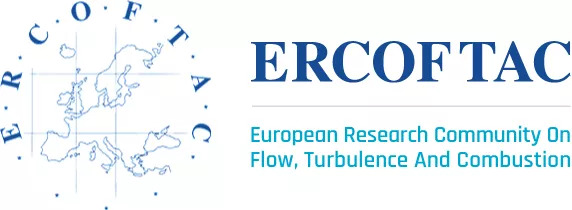 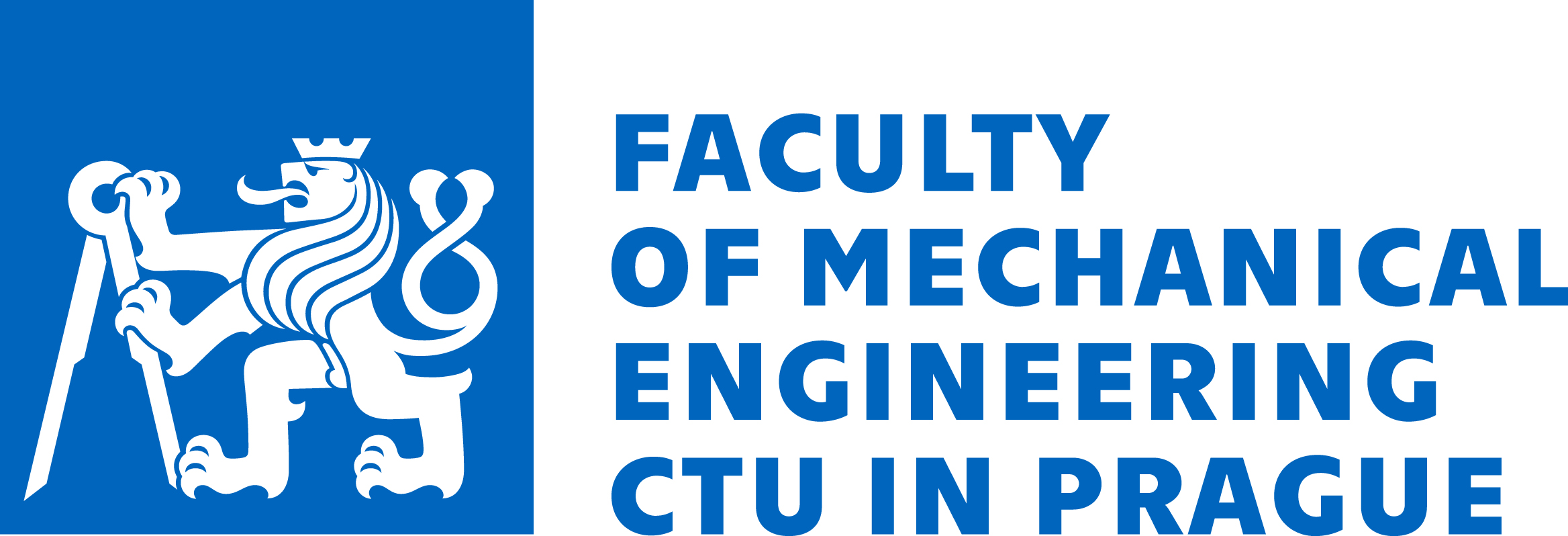 